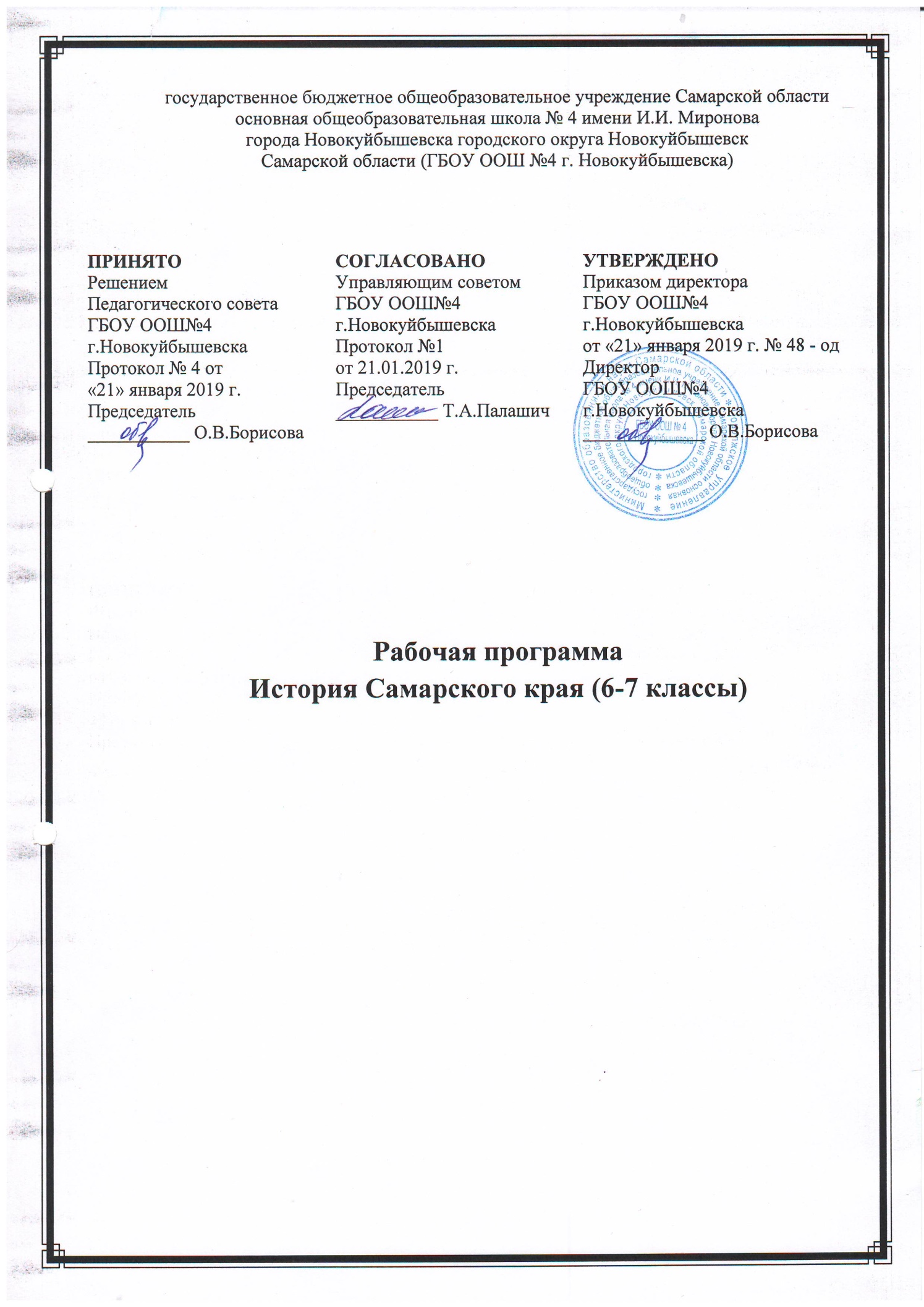 Планируемые результаты освоения учебного курса «История Самарского края»  Личностные результаты: осознание  своей  идентичности  как  гражданина  страны,  члена  семьи,  этнической и религиозной группы, локальной и региональной общности; освоение  гуманистических  традиций  и  ценностей  современного  общества, уважение прав и свобод человека; осмысление  социально-нравственного  опыта  предшествующих  поколений, способность  к  определению  своей  позиции  и  ответственному  поведению  в современном обществе;  формирование  уважительного  отношения  к  истории  и  культуре  своего  народа  и народов,  живущих  рядом;  выработка  умения  толерантно  относиться  к  людям иной национальной принадлежности. Метапредметные результаты: овладение  способностью  сознательно  организовывать  и  регулировать  свою деятельность по изучению истории родного края;  овладение  обучающимися  умениями  самостоятельно  работать  с  источниками краеведческой  информации;  сочетать  панорамный  взгляд  на  регион  с выделением отдельных деталей повседневного бытия; развитие  у  школьников  познавательных  интересов,  интеллектуальных  и творческих  способностей,  приобщение  к  решению  местных  проблем, самостоятельного приобретения новых знаний;  развитие  навыков  сотрудничества  с  соучениками,  коллективной  работы, освоение  основ  межкультурного  взаимодействия  в  школе  и  социальном окружении. Предметные результаты: освоение  обучающимися  знаний  об  основных  этапах  формирования многонационального  населения  Самарской  области,  о  культурных  достижениях региона и родного города (села);  понимание  особой  роли  Самарского  края,  малой  Родины  в  истории  России  и мировой  истории,  воспитание  чувства  гордости  за  национальные  свершения, открытия, победы; воспитание  у  школьников  уважения  к  историко-культурному  наследию Самарского  края,  любви  к  родному  городу  (селу),  позитивного  отношения  к среде поселения; социальноответственному поведению в ней; формирование  способности  и  готовности  к  использованию  краеведческих знаний  и  умений  в  повседневной  жизни,  к  сохранению,  возрождению  и развитию культуры родного края. 2. Содержание учебного курса  Курс  «История  Самарского  края»  в  основной  школе  направлен  на  овладение обучающимися знаниями об основных этапах развития народов региона  с древнейших времён  и  до  наших  дней.  Содержание  курса  позволит  школьникам  увидеть  свой родной край как сложный, многообразный, единый регион Среднее Поволжье. Данный  курс  должен  способствовать  пониманию  обучающимися  значимости наследия края для современных самарцев, позволит углубить и расширить имеющиеся у них знания по истории края. Школьники  получат  знания  об  этапах  формирования  исторического  и культурного  наследия  Самарского  края;  о  памятниках  и  традициях  разных  эпох;  о создателях  наследия  края  –  представителях  различных  эпох,  разных  сословий  и национальностей.  Академик  С.О.  Шмидт,  говоря  о  роли  краеведения, отмечал: «Краеведение возбуждает интерес и воспитывает уважение к истокам нашим, к родной земле… Его воздействие велико и на разум, и на душу».  Цель курса  «История  Самарского  края»   - формирование у обучающихся целостного представления об истории Самарского края как части истории России и мира.  Основными задачами реализации содержания курса являются: формирование  у  обучающихся  знаний  об  основных  этапах  развития  народов нашей страны, региона с древнейших времён и до наших дней; содействие  в  активном  освоении  школьниками  российского,  регионального  и мирового культурно-исторического наследия; приобщение  обучающихся  к  базовым  национальным  ценностям,  воспитание патриотизма и гражданственности, приверженности идеям гуманизма;  развитие  у  школьников  умения  анализировать  и  оценивать  содержащуюся  в различных  источниках  информацию  о  событиях  и  явлениях  прошлого  и настоящего. Специфика курса «История Самарского края» состоит в следующем: познание  истории  Отечества  через  историю  городов  региона,  старейших  сёл, населенных пунктов;   историко-антропологический  подход  –  изучение  деяний  великих  земляков  (от князя  Г.  Засекина  до  земляков  космонавтов;  изучение  бытовой  истории  рядовых самарцев и их повседневной жизни); цивилизационный  подход  -  понимание  прошлого  России  как  неотъемлемой части  мирового  исторического  процесса  –  связь  истории  региона  с  мировой историей. Формы  организации  занятий:   занятие-игра;  лабораторное  занятие  на  основе  документов,  географических  и  исторических  карт; практикум;  конференция  по  защите  сообщений;   дебаты;   конкурс;   квест;   пешеходная прогулка;   экскурсия.   Обучающиеся  выполняют  различные  творческие  задания  и задания исследовательского  характера. Занятия  могут  проводиться  не  только  в  классе, но  и  на  улице,  в  парке,  в  музее.  Большое  значение  для  достижения  планируемых  результатов  имеет  организация  проектной  деятельности  учащихся,  которая предусмотрена в каждом разделе программы. Часть I. История Самарского края с древнейших времён до середины ХIХ века Введение – 1 час. Глава I. Открывая страницы истории Самарского края. 6 часов §1.  Самарская  область  —  наша  малая  Родина.  Карта  Самарской  области. Положение  Самарского  края  на  карте  нашей  страны.  Основные  вехи  истории Самарского  края:  форпост  восточных  рубежей  страны,  самарцы  на  защите  Отчизны, «запасная» столица, современное значение края.  §2.  Народы  Самарского  края.  Карта  Самарской  области.  Национальный  состав Самарского края. Русские. Татары. Чуваши. Мордва. Украинцы. Немцы. Евреи.   §3. Археология Самарского  края. Археология как наука. Археологические раскопки, археологические  исследования,  археологические  коллекции.  Археологические культуры и археологическая периодизация. §4.  Самарский  край  в  эпоху  камня  и  раннего  металла.  Древний  каменный  век (палеолит).  Средний  каменный  век  (мезолит).  Новый  каменный  век  (неолит).  Медно-каменный  век  (энеолит).  Характеристика  хозяйства.  Основные  поселения.  Культуры бронзового  века:  ямная,  срубная,  Кочевники  раннего  железного  века.  Савроматы. Сарматы.  Осёдлое  население.  Городецкая  культура.  Эпоха  Великого  переселения. Именьковская культура. Гунны.  Глава II. Самарский край в Средние века. 4 часа. §5.  Происхождение  топонима  Самара.  Алексий  I  Митрополит  Московский. Пророчество  Святого  Алексия.  Карты  братьев  Пицигано  и  Фра  Мауро. Происхождение термина «Самара».  §6.  Волжская  Булгария.  Карта Волжской Булгарии.  Булгарские племена в древности.Территория  и  население  Волжской  Булгарии.  Управление  государством.  Экономика Волжской  Булгарии.  Градостроительство  Волжской  Булгарии.  Город  Биляр. Муромский городок.  §7.  Самарский  край  под  властью  Золотой  Орды.  Карта  Золотая  Орда  во  второй половине  XIII  в.  Монгольские  завоевания.  Система  управления.  Ослабление  Золотой Орды.  Хан  Тимур  (Тамерлан).  Тёмник  Мамай.  Битва  на  реке  Кондурча.  Распад Золотой Орды. Казанское ханство.  §8.  Волжское  казачество  и  Ногайская  Орда.  Карта  Ногайской  Орды.  Образование Ногайской  Орды.  Население  и  его  занятия.  Государственный  строй  Ногайской  Орды. Ногайская  Орда  и  Русь.  Образование  Волжского  казачества.  Ермак.  Богдан  Барбоша. Иван  Кольцо.  Волжские  казаки  –  защитники  восточных  рубежей  Руси.  Раскол волжского казачества. Матвей Мещеряк.   Глава III. Самарский край в XVI—XVII веках. 9 часов. §9.  Григорий  Засекин  и  основание  крепости  Самара.  Предпосылки  строительства крепости  Самара.  Подготовка  строительства.  Григорий  Осипович  Засекин  –  строитель волжских городов. Строительство крепости Самара. Фортификация крепости Самара.  §10.  Крепость  Самара  на  защите  юго-восточных  рубежей  государства.  Самарская крепость  и  Ногайская  Орда.  Крепость  Самара  в  Смутное  время.  Дмитрий  Петрович  Лопата-Пожарский.  Самарская  крепость  и  калмыки.  Калмыцкое  ханство. Оборонительные сооружения крепости Самара.  §11.  Заселение  Самарского  края  в  XVII  веке.  Карта  Самарской  Луки.  Начальный этап  заселения  Самарского  края  русскими.  Виды  колонизации.  Стихийная, государственная,  церковная,  помещичья  колонизации.  Заселение  Самарского  края  в конце XVII – начале XVIII вв.  §12.  Экономическое  развитие  Самарского  края  в  XVII  веке.  Карта  Самарской  Луки.  Самарский  край  –  центр  солеварения.  Надеино  Усолье.  Развитие  сельского   хозяйства. Рыбный промысел. Самара – торговый центр на Волге.  §13.  Степан  Разин  в  Самарском  крае.  Бунташный  век.  Степан  Разин.  Действия  Степана  Разина  на  Волге.  Разинцы  в  Самаре.  Поражение  войск  С.  Разина.  Действие отряда Фёдора Шелудяка. Степан Разин в памяти жителей края.  §14.  Основание  и  развитие  города  Сызрань.  Причины  строительства  крепости Сызрань.  Воевода  Г.А.  Козловский.  Строительство  крепости  и  её  фортификация. Крепость Сызрань в конце XVII в. Герб города Сызрань.  §15.  Возникновение  и  развитие  крупнейших  сёл  Самарской  области.  Карта Самарской  области.  Российские  сёла  –  оплот  Российской  государственности. Возникновение  и  развитие  сёл.  Переволоки  Рождествено.  Ширяево.  Царевщина (посёлок Волжский). Кинель-Черкассы.  Глава IV. Самарский край в XVIII — первой половине XIX века. 13 часов. §16.  Роль  Самары  в  освоении  Поволжья  и  Приуралья  в  XVIII  веке.  Схема Самарской  укреплённой  линии.  Самарский  укреплённый  район.  Освоение  Самарского края.  Ново-Закамская  оборонительная  черта.  Оренбургская  экспедиция.  Руководители Оренбургской экспедиции:  И.К.  Кириллов,  В.Н.  Татищев,  В.А.  Урусов,  Н.И.  Неплюев. «Топография Оренбургская» Н.И. Рычкова.  §17.  В. Н.  Татищев  и  Самарский  край.  Основание  и  развитие  города  Ставрополь. Деятельность  В.Н.  Татищева  во  главе  Оренбургской  экспедиции.  Научная деятельность  В.Н.  Татищева  в  Самаре.  Калмыки  в  Поволжье.  Основание  города Ставрополь. Анна Тайшина. Фортификации крепости Ставрополь. Город Ставрополь в XVIII в. Герб города Ставрополя.  §18.  Восстание  Емельяна  Пугачёва  и  Самарский  край.  Емельян  Пугачёв. Восстание  Е.  Пугачёва.  Пугачёвцы  в  Самарском  крае.  Илья  Арапов.  Фёдор  Дербетев. Взятие  крепости  Самара.  Разгром  пугачёвцев.  Пугачёвцы  в  Ставрополе.  Разгромпугачёвского восстания в Самарском крае. §19.  Монастыри  и  дворянские  имения  в  Самарском  крае.  Пётр  I.  Дворянские имения.  А.Д.  Меньшиков.  Екатерина  II.  В.Г.  Орлов.  В.П  .Орлов-Давыдов.  Усольская летопись.  Усольская  вотчина.  Самарские  монастыри.  Первая  самарская  книга. Сызранский Воскресенский мужской монастырь.  §20.  Образование  и  культура  в  Самарском  крае  в  XVIII—XIХ  веках.  Развитие образования.  Истоки  самарского  краеведения.  Экспедиции  П.С.  Палласа  и  И.И.  Лепёхина.  Русские  писатели  и  Самарский  край.  И.И.  Дмитриев.  Г.Р.  Державин. С.Т. Аксаков. Д.В. Давыдов. Самарские просветители. И.А. Второв. К.К. Грот.  §21.  Декабристы  в  Самарском  крае.  Восстание  декабристов.  Декабристы  и Самарский край. А.В. Веденяпин. А.П. Беляев. П.П. Беляев. В.И. Анненков.  §22.  Самарцы  на  полях  сражений  Отечественной  войны  1812  г.  и  Крымской войны  1853—1856  гг.  Жители  нашего  края  и  Отечественная  война  1812  г.  Народное ополчение.  Ставропольский  калмыцкий  полк  в  Отечественной  войне  1812  г.  Жители Самарского края в Крымской войне. П.В. Алабин.  §23.  Экономическое  развитие  Самарского  края  в  XVIII  —  первой  половине  XIХ века.  Развитие  сельского  хозяйства.  Серное  производство.  Курорт  Сергиевские минеральные  воды.  Промыслы  Самарского  края:  бондарный,  валяльный,  кожевенный, кирпичный,  кузнечный,  колёсный,  красильный,  картузный,  овчинный,  санный, тележный. Торговля. Ярмарки.  §24.  Образование  Самарской  губернии.  Карта  Самарской  губернии.  Император Николай  I.  Указ  Правительствующего  Сената  и  образование  Самарской  губернии. Первый  губернатор  –  С.Г.  Волховский.  Территория  и  население  губернии.  Самара  – столица губернии. Герб Самарской губернии.  §25.  По  улицам  губернской  Самары  (экскурсия  по  историческому  центру Самары).  Самарские  пожары.  Алексеевская  площадь.  Памятник  Александру  II.  В.И.  Ульянов-Ленин.  Улица  Куйбышева.  Александровская  публичная  библиотека. здания  самарских  банков.  Самарский  художественный  музей.  Кирха  Святого  Георгия. Самарский  архитектор  А.А.  Щербачёв.  Особняк  И.А.  Клодта.  Струковский  сад. Особняк  Наумова.  Здание  общественного  собрания.  Самарский  драматический  театр. Архитектор М. Чичагов. Площадь В.И. Чапаева.  Повторительно-обобщающий урок – 1 час.  Часть II. История Самарского края во второй половине XIX – начале XX в. Введение – 1 час. Глава I. Самарский край во второй половине XIX — начале XX в. 11 часов. §1. Великие реформы 1860-1870-х гг. и наш край.   Отмена  крепостного  права.  Отношение  помещиков  и  крестьян  к  реформе.  Условия освобождения.  Первое  земство  в  России.  Полномочия  земств.  Первые  выборы  в земские  органы  в  Самарской  губернии.  Городская  реформа.  Полномочия  городских дум.  Император  Александр  II  в  Самаре  и  закладка  нового  кафедрального  собора. Памятник Александру II в 1889 г. – первый памятник в губернии до начала XX века.  §2. Экономическое развитие Самарской губернии во второй половине XIХ в. Сельское  хозяйство.  Мукомольное  производство.  Первые  промышленные предприятия.  Механический  и  Жигулевский  пивоваренный  завод.  Тимашевский сахарный  завод.  Акционерные  общества.  Железнодорожное  строительство. Александровский  мост.  Самаро-Златоустовская  железная  дорога.  Пароходное сообщение. Торговля.  §3. Самарское знамя. Освободительная  борьба  балканских  народов  в  1870-х  гг.  и  Самарский  край. Восстания в Боснии, Герцеговине, Сербии, Болгарии. Реакция общества на подавленияТурцией  освободительного  движения  на  Балканах.  П.В.  Алабин  и  идея  Самарскогознамени.  Вручение  знамени  болгарским  ополченцам.  Боевой  путь  Самарского знамени.  Бои  под  Стара-Загорой  и  на  Шипкинском  перевале.  Дальнейшая  судьба Самарского знамени. §4. Революционеры в Самарском крае во второй половине XIX в. Самарский  край  и  «хождение  в  народ».  Кружок  в  Самарской  мужской  гимназии. Софья  Перовская  и  ее  агитация  в  Самарской  губернии.  Народнические  поселения  в Самарском крае. Вера Фигнер. Марксисты. В.И. Ульянов-Ленин и Самарский край.  §5.  Выдающиеся  личности  Самарского  края  второй  половины  XIX  —  начала  XX в. Юрий  Фёдорович  Самарин  и  его  участие  в  проведении  крестьянской  реформы  в Самарской  губернии.  Пётр  Владимирович  Алабин  во  главе  города  Самара.  Его участие  в  русскотурецкой  войне  1877-1878  как  уполномоченного  Красного  Креста  на Балканах.  П.В.  Алабин  и  Самарское  знамя.  Губернатор  г.  София.  П.В.  Алабин  как историк.  Нестор  Васильевич  Постников.  Его  вклад  в  борьбу  с  туберкулезом,  создание кумысолечебницы.  Архитектор  Александр  Александрович  Щербачёв  и  создание архитектурного  облика  Самары  конца  XIX-начала  XX  вв.  Культурно-просветительская  деятельность  Константина  Павловича  Головкина.  Самарский  купец меценат и политический деятель Михаил Дмитриевич Челышов. §6. Социально-экономическое развитие Самарского края на рубеже XIX-XX вв. Население  Самарской  губернии.  Хлебная  торговля  и  связанная  с  ней  переработка зерна.  Самарская  биржа.  Торговые  дома.  Элеваторы  Самарской  губернии. Крестьянские  кооперативы.  Пищевая  промышленность.  Тяжёлая  промышленность. Финансовый центр Поволжья. Развитие транспорта.  §7. Самарская губерния в 1904-1907 гг.  Причины  русско-японской  войны  и  революции  1904-1907  гг.  Самарцы  в  русско-японской  войне  1904-1905  гг.  Героизм  самарских  воинов  на  русско-японском  фронте. Самарская  деревня  в  революционных  событиях  1905  г.  Старо-Буянская  республика. Революционный  террор  в  Самарском  крае.  Политические  партии  в  революции  и выборы в Государственную думу первого и второго созыва. Окончание революции. §8. Первая мировая война и Самарский край. Причины  мирового  конфликта.  Готовность  России  к  войне.  Самарская  губерния  в первые дни  войны. Народная  поддержка  армии.  Помощь  раненым.  Забота о  беженцах. Жители  Самарского  края  на  фронтах  Первой  мировой  войны.  Самарские  предприятия - фронту. Рост недовольства населения.  §9. Образование и культура в Самарской губернии в конце XIX — начале ХХ в.  Развитие  образования.  Медицина  в  Самарской  губернии.  Театральное  и  музыкальное искусство.  Русские  писатели  и  Самарский  край:  Н.Г.  Гарин-Михайловский, Л.Н. Толстой, М. Горький. Архитектурные шедевры Самары. Глава  II.  Самарский  край  в  годы  «великих  потрясений».  Самарский  край  в 1920—1930-е гг. 5 часов. §10.  Самарский  край  в  период  Великой  российской  революции  и  Гражданской войны. Февральские  события  1917  г.  Свержение  монархии.  Самарская  губерния  в  феврале  — октябре  1917  г.  Установление  советской  власти  в  Самарской  губернии.  Мероприятия советской  власти.  Начало  Гражданской  войны  в  Самарском  Поволжье.  Самарская губерния под властью КОМУЧа. Чапанное восстание. Мятеж Сапожкова.  §11.  Экономическое  и  социально-политическое  развитие  Самарского  края  в 1920—1930-е гг. Состояние  хозяйства  губернии  после  окончания  гражданской  войны.  Голод  1921  г. Восстановление  хозяйства  1920-х  гг.  Индустриализация  в  Самарском  крае. Коллективизация  сельского  хозяйства.  Политические  репрессии  1930-х  гг. Политические репрессии 1930-х гг. §12. Культурные преобразования в Самарском крае. Развитие образования  и борьба  с  неграмотностью.  Самарский  университет  и открытие вузов  технического  профиля.  Литература  и  театр.  Писатели  А.С.  Неверов.  А.Я.  Дорогойченко.  И.М.  Машбиц-Веров.  Изобразительное  искусство  и  архитектура. Художники  Н.Н.  Попов,  С.Н.  Южанин.  Скульптор  М.Г.  Манизер.  Архитекторы П.А. Щербачёв, Е.Н. Максимова. Глава III. Великая Отечественная война в судьбе родного края. 4 часа. §13. Запасная столица и парад 7 ноября 1941 г. Причина  эвакуации  в  г.  Куйбышев.  Переезд  высшего  руководства  страны  и иностранных дипломатов из Москвы. Секретный объект № 1. Суровые будни запасной столицы. Парад 7 ноября 1941 г. и его историческое значение. §14. Развитие промышленности и трудовой подвиг сельчан.  Эвакуация  предприятий.  Создание  авиапромышленного  комплекса.  Сборка  первых самолетов  Ил-2  на  самарской  земле.  Перевод  гражданских  заводов  на  военный выпуск.  Трудовой  подвиг  рабочих.  Движение  изобретателей  и  рационализаторов. Социалистическое  соревнование  и  комсомольско-молодежные  бригады.  Трудовой подвиг сельчан. §15. Дети – фронту. Юные труженики  тыла. Дети и подростки на предприятиях региона. Условия детского труда.  Героизм  у  станка.  Дети  села  —  фронту.  Работа  на  колхозных  полях  и  в совхозах.  §16. Куйбышевцы на фронтах Великой Отечественной войны. Куйбышевская  область  как  регион  формирования  воинских  резервов.  Мобилизация  и добровольчество.  Первые  Герои  Советского  Союза.  И.Д.  Бузыцков  и  Е.А.  Никонов. Подвиг  танкиста  М.П.  Агибалова.  Героилетчики  О.А.  Санфирова,  В.И.  Фадеев.  Г.П.  Губанов.  Полный  кавалер  ордена  Славы  А.М.  Шулайкин.  Штурм  Рейхстага  и подвиг В.И. Чудайкина. Народная память о войне: Бессмертный полк. Глава IV. Новейшая история Самарского края. 12 часов. §17. Административно-территориальное деление. 1917—1991 гг. Средневолжская  область.  Средневолжский  край.  Куйбышевская  область.  Самарская область.  Возвращение  городу  исторического  имени  Самара.  Органы  власти Самарского края в советский период. §18-19. Индустриальный центр на Волге: стройки, города, люди. Жигулевская  ГЭС.  Гиганты  нефтехимии:  «Тольяттикаучук»,  «Тольяттиазот». АвтоВАЗ.  Добыча  и  переработка  нефти.  Куйбышевский  металлургический  завод. Шоколадная  фабрика  «Россия».  Развитие  городской  инфраструктуры.  Самарский метрополитен. Руководителей Куйбышевской области: В.И. Воротников, В.П. Орлов.   §20. Самара космическая. Космическая  промышленность.  Запуск  первого  в  мире  искусственного  спутника  в 1957  г.  С.П.  Королев.  Выпуск  первых  ракет-носителей.  Д.И.  Козлов  и  налаживаниепроизводства  ракет-носителей  на  заводе  №1  в  Куйбышеве.  Организация  производства ракетных  двигателей  конструктором  Н.Д.Кузнецовым.  Космические  старты.  Полет Ю.А.  Гагарина  12  апреля  1961  г.  Пребывание  первого  космонавта  планеты  на самарской  земле.  Космонавты  –  уроженцы  Самарского  края:  А.А.  Губарев,  О.Ю.  Атьков,  С.В.  Авдеев,  М.Б.  Корниенко.  Научно-производственный  ракетнокосмический центр. Музейно-выставочный центр «Самара космическая».  §21. Наука и образование Самарского края. Научные  организации  на  территории  Самарской  области.  Самарцы  -  академики Российской  академии  наук.  Самарский  химик,  лауреат  Нобелевской  премии Н.Н.  Семёнов.  Выдающиеся  самарские  медики:  Т.И.  Ерошевский,  Г.Л.  Ратнер,  А.М.  Аминев,  И.Б.  Солдатов,  В.Д.  Середавин.  Система  высшего  образования.  Вузы Самарской  области.  Крупные  организаторы  образования  и  науки:  В.П.  Лукачёв, В.А. Сойфер, В.В. Рябов, Г.П. Котельников. Система общего образования. §22. Духовная жизнь. Отличительные  черты  духовной  жизни.  Городской  молодёжный  клуб  и  концерты В.С.  Высоцкого  в  Куйбышеве.  Грушинский  фестиваль.  Театральная  деятельность. Самарский  академический  театр  драмы  им.  М. Горького  и  П.Л.  Монастырский. Самарские  артисты:  Н.Н.  Засухин,  Н.А.  Михеев,  В.В.  Борисов,  В.А.  Ершова. Самарский  театр  оперы  и  балета.  Театр  «Колесо»,  Самарский  театр  юного  зрителя,  театр-студия  «Грань».  Музыка.  Волжский  народный  хор  и  П.М.  Милославов. Живопись  и  архитектура.  В.З.  Пурыгин.  В.Г.  Каркарьян.  Музеи  и  библиотеки.  А.Я.  Басс  и  деятельность  Самарского  художественного  музея.  Технический  музей  в Тольятти.  Парк  «Россия  —  моя  история».  Областная  универсальная  научная библиотека. Средства массовой информации. Религиозная жизнь. §23. Страницы самарского спорта. Начало  спортивного  движения.  Развитие  массового  спорта.  Развитие  командных игровых  видов  спорта.  Футбольная  команда  «Крылья  Советов».  Баскетбольные  клубы области - «Строитель», «ЦСК ВВС», «ВБМ-СГАУ». Хоккейные клубы - «Лада», «ЦСК ВВС».  Волейбольные  клубы  -  «Нова»,  «Искра».  Выдающиеся  спортсмены  Самарского края. Чемпионат мира по футболу 2018 г. в Самаре. Стадион «Самара Арена». §24. Самарская область в составе Российской Федерации. События  августа  1991  г.  Органы  власти  Самарской  области  с  1993  г.  по  настоящее время.  Самарская  губернская  дума.  Правительство  Самарской  области.  Губернатор Самарской  области.  Местное  самоуправление.  Политические  партии  и  общественные организации. Молодежные объединения.  §25. Движение в будущее. Экономический  потенциал  Самарской  области.  Реализация  национальных  проектов России в Самарской области.  Повторительно-обобщающий урок – 1 час. Согласно  учебному  плану  ГБОУ  ООШ  № 4 и  программе учебного курса «История Самарского края» Г.Е.Козловской, А.И.Репинецкого, А.В.Захарченко, А.И.Королева, Л.А.Ремезовой  на    изучение  предмета «История Самарского края в  6 и 7  классах  отводится  по  1 учебному  часу  в  неделю, итого – по 34 часа в год.  Программа курса «История Самарского края» рассчитана на два года обучения – 68 часов. На изучение I-й части курса «История Самарского края» отводится по 1 часу в неделю в 6(7) классе– 34 часа   в год.   ТЕМАТИЧЕСКОЕ ПЛАНИРОВАНИЕ ПО ПРЕДМЕТУ  «ИСТОРИЯ САМАРСКОГО КРАЯ» 6 КЛАСС (34 ЧАСА)ТЕМАТИЧЕСКОЕ ПЛАНИРОВАНИЕ ПО ПРЕДМЕТУ «ИСТОРИЯ САМАРСКОГО КРАЯ» 7 КЛАСС (34 ЧАСА)№ п/пНазвание раздела№ урокаНазвание темы урокаКол-во часов на изучение1Введение (1ч.)1Введение в новый курс « История Самарского края»12Открывая страницы истории Самарского края (6ч.)2Самарская область- наша малая Родина12Открывая страницы истории Самарского края (6ч.)3-4Народы Самарского края22Открывая страницы истории Самарского края (6ч.)5Археология Самарского края12Открывая страницы истории Самарского края (6ч.)6-7Самарский край в эпоху камня и раннего металла23Самарский край в средние века (4ч.)8Происхождение топонима Самара13Самарский край в средние века (4ч.)9Волжская Булгария13Самарский край в средние века (4ч.)10Самарский край под властью Золотой Орды13Самарский край в средние века (4ч.)11Волжское казачество и Ногайская Орда14Самарский край в 16-17 веках (9ч.)12Григорий Засекин и основание крепости Самара14Самарский край в 16-17 веках (9ч.)13Крепость Самара на защите юго-восточных рубежей государства14Самарский край в 16-17 веках (9ч.)14Заселение Самарского края в 17 веке14Самарский край в 16-17 веках (9ч.)15-16Экономическое развитие Самарского края в 17 веке24Самарский край в 16-17 веках (9ч.)17Степан Разин в Самарском крае14Самарский край в 16-17 веках (9ч.)18Основание и развитие города Сызрани14Самарский край в 16-17 веках (9ч.)19-20Возникновение и развитие крупнейших сел Самарского края25Самарский край в 18  -первой половине 19 века (14ч.)21 Роль Самары в освоении Поволжья и Приуралья в 18 веке15Самарский край в 18  -первой половине 19 века (14ч.)22В.Н. Татищев и Самарский край. Основание и развитие города Ставрополя15Самарский край в 18  -первой половине 19 века (14ч.)23Восстание Емельяна Пугачёва и Самарский край15Самарский край в 18  -первой половине 19 века (14ч.)24Монастыри и дворянские имения в Самарском крае15Самарский край в 18  -первой половине 19 века (14ч.)25-26Образование и культура в Самарском крае в18- первой половине 19 века25Самарский край в 18  -первой половине 19 века (14ч.)27Декабристы в Самарском крае15Самарский край в 18  -первой половине 19 века (14ч.)28-29Самарцы на полях сражений Отечественной войны 1812 и Крымской войны 1853-1856г25Самарский край в 18  -первой половине 19 века (14ч.)30Экономическое развитие Самарского края в 18- первой половине 19 века15Самарский край в 18  -первой половине 19 века (14ч.)31Образование Самарской губернии15Самарский край в 18  -первой половине 19 века (14ч.)32-33По улицам  губернской Самары25Самарский край в 18  -первой половине 19 века (14ч.)34Подведем итоги. 1№ п/пНазвание раздела№ урокаНазвание темы урокаКол-во часов на изучение№ п/пНазвание раздела№ урокаНазвание темы урокаКол-во часов на изучение1Введение (1ч.)1Введение в курс « История Самарского края»12Самарский край во второй половине 19 начале 20 века (11ч.)2Великие реформы 1860-1870 гг. и наш край12Самарский край во второй половине 19 начале 20 века (11ч.)3-4Экономическое развитие Самарской губернии во второй половине 19 века22Самарский край во второй половине 19 начале 20 века (11ч.)5Самарское знамя12Самарский край во второй половине 19 начале 20 века (11ч.)6-7Революционеры в Самарском крае во второй половине 19 века22Самарский край во второй половине 19 начале 20 века (11ч.)8Выдающиеся личности Самарского края второй половины 19 века  начала 20 века12Самарский край во второй половине 19 начале 20 века (11ч.)9Социально-экономическое развитие Самарского края на рубеже 19-20 веков12Самарский край во второй половине 19 начале 20 века (11ч.)10Самарская губерния в 1904-1907 гг12Самарский край во второй половине 19 начале 20 века (11ч.)11Первая мировая война и Самарский край12Самарский край во второй половине 19 начале 20 века (11ч.)12Образование и культура в Самарской губернии в конце 19 начале 20 века13Самарский край в годы великих потрясений (5ч.)13-14Самарский край в годы Великой российской революции и Гражданской войны23Самарский край в годы великих потрясений (5ч.)15Экономическое и социально-политическое развитие Самарского края в 1920-1930 гг.13Самарский край в годы великих потрясений (5ч.)16-17Культурные преобразования в Самарском крае24Великая Отечественная война в судьбе родного края (4ч.)18Запасная столица и парад 7 ноября 1941 года14Великая Отечественная война в судьбе родного края (4ч.)19Развитие промышленности и трудовой подвиг сельчан14Великая Отечественная война в судьбе родного края (4ч.)20Дети - фронту14Великая Отечественная война в судьбе родного края (4ч.)21Куйбышевцы на фронтах  ВОВ15Новейшая история Самарского края (13ч.)22Административно – территориальное деление. 1917 – 1991 гг15Новейшая история Самарского края (13ч.)23-24 Индустриальный центр на Волге: стройки, города, люди25Новейшая история Самарского края (13ч.)25-26Самара космическая25Новейшая история Самарского края (13ч.)27Наука и образование Самарского края15Новейшая история Самарского края (13ч.)28-29Духовная жизнь25Новейшая история Самарского края (13ч.)30Страницы Самарского спорта15Новейшая история Самарского края (13ч.)31-32Самарская область в составе Российской Федерации25Новейшая история Самарского края (13ч.)33Движение в будущее15Новейшая история Самарского края (13ч.)34Подведение итогов1